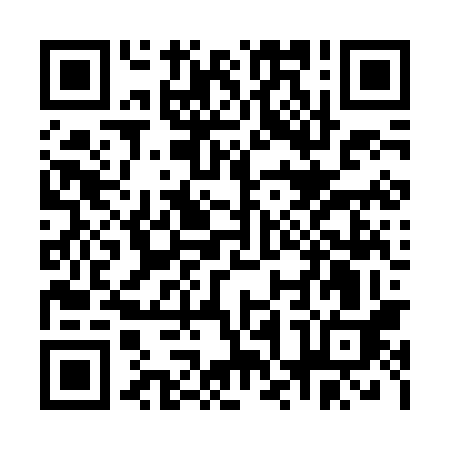 Prayer times for Nowe Goluszowice, PolandWed 1 May 2024 - Fri 31 May 2024High Latitude Method: Angle Based RulePrayer Calculation Method: Muslim World LeagueAsar Calculation Method: HanafiPrayer times provided by https://www.salahtimes.comDateDayFajrSunriseDhuhrAsrMaghribIsha1Wed3:035:2412:465:528:0910:202Thu3:005:2212:465:538:1010:223Fri2:575:2012:465:538:1210:254Sat2:535:1912:465:548:1310:285Sun2:505:1712:455:558:1510:316Mon2:475:1512:455:568:1610:347Tue2:445:1412:455:578:1810:378Wed2:405:1212:455:588:1910:409Thu2:375:1112:455:598:2110:4210Fri2:345:0912:456:008:2210:4511Sat2:305:0712:456:018:2410:4912Sun2:305:0612:456:028:2510:5213Mon2:295:0412:456:028:2710:5314Tue2:295:0312:456:038:2810:5415Wed2:285:0212:456:048:2910:5516Thu2:275:0012:456:058:3110:5517Fri2:274:5912:456:068:3210:5618Sat2:264:5812:456:078:3410:5619Sun2:264:5612:456:078:3510:5720Mon2:254:5512:456:088:3610:5821Tue2:254:5412:456:098:3810:5822Wed2:254:5312:466:108:3910:5923Thu2:244:5212:466:108:4010:5924Fri2:244:5112:466:118:4111:0025Sat2:234:5012:466:128:4311:0126Sun2:234:4912:466:138:4411:0127Mon2:234:4812:466:138:4511:0228Tue2:234:4712:466:148:4611:0229Wed2:224:4612:466:158:4711:0330Thu2:224:4512:466:158:4811:0331Fri2:224:4412:476:168:4911:04